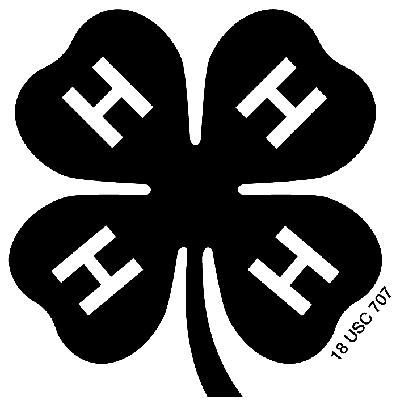 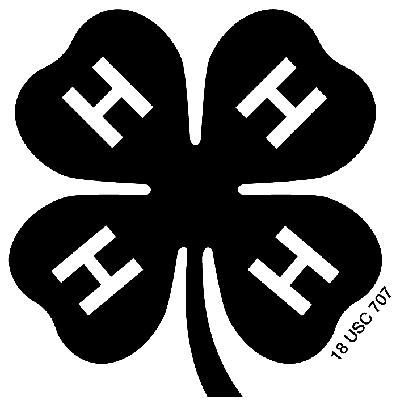 July 7-9th, 2017Application Deadline to County Office – May 26thRoles & Responsibilities of Youth Leaders:All Leaders are responsible for helping in activities at camp.  These activities can include, but are not limited to: general sessions, dance, ice breakers, energizers, and being general role models for younger youth participants.Youth Leadership OpportunitiesWorkshop Leader – Youth will present a workshop session with other youth leaders.Group Leader – Youth will guide groups to each session rotation.Teen Leader ApplicationAre you available on this date?	June 5, 2017○	Yes		○	NoHave you attended District 8 County Camp before?○	Yes		○	NoPlease answer the following questions.Leadership ExperienceDescribe your 4-H leadership roles for each of the following levels.4-Her Signature							Parent SignatureCounty:Name:Address:Phone #:Age:Email:Years in 4-H:Teen Leader Preference:Please CheckTeen Leader Preference:Please CheckTeen Leader Preference:Please CheckWorkshop LeaderWorkshop LeaderGroup LeaderClubCountyDistrictStateList your project interests:What was your most impactful 4-H experience and why?